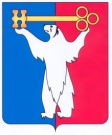 АДМИНИСТРАЦИЯ ГОРОДА НОРИЛЬСКАКРАСНОЯРСКОГО КРАЯПОСТАНОВЛЕНИЕ04.10.2019	г. Норильск	                № 438О внесении изменений в постановление Администрации города Норильска от 29.12.2016 № 656 В целях урегулирования отдельных вопросов, касающихся системы оплаты труда работников,ПОСТАНОВЛЯЮ:1. Внести в Примерное положение об оплате работников муниципального казенного учреждения «Служба спасения», утвержденное постановлением Администрации города Норильска от 29.12.2016 № 656 «Об утверждении Примерного положения об оплате работников муниципального казенного учреждения «Служба спасения» (далее – Положение), следующие изменения:1.1. Пункты 2.3.1 – 2.3.4, 2.4 Положения изложить в следующей редакции:«2.3.1. Приказ от 27.05.2008 № 242н «Об утверждении профессиональных квалификационных групп должностей работников, осуществляющих деятельность в области гражданской обороны, защиты населения и территорий от чрезвычайных ситуаций природного и техногенного характера, обеспечения пожарной безопасности и безопасности людей на водных объектах»:<*> Для должности «Капитан-механик водолазного, спасательного судна», отнесенной к первому квалификационному уровню ПКГ второго уровня, оклад (должностной оклад) устанавливается в размере 6 708,00 рубль.<**> Для должности «Заведующий учебно-методическим кабинетом», отнесенной ко второму квалификационному уровню ПКГ второго уровня, оклад (должностной оклад) устанавливается в размере 8 938,00 рублей.<***> Спасателям, должность которых отнесена ко второму квалификационному уровню ПКГ третьего уровня, оклад (должностной оклад) устанавливается в зависимости от класса квалификации:спасатель – 7 502,00 рубля;спасатель 3 класса – 8 217,00 рублей;спасатель 2 класса – 8 880,00 рублей;спасатель 1 класса – 9 596,00 рублей;спасатель международного класса – 10 313,00 рублей.Класс квалификации спасателям присваивается (подтверждается, понижается) Аттестационной комиссией Красноярского края по аттестации аварийно-спасательных служб, аварийно-спасательных формирований, спасателей и граждан, приобретающих статус спасателя, в соответствии с законодательством о статусе спасателей по результатам аттестации спасателя или гражданина, приобретающего статус спасателя.2.3.2. Приказ от 29.05.2008 № 247н «Об утверждении профессиональных квалификационных групп общеотраслевых должностей руководителей, специалистов и служащих»:<*> Для должности «Начальник гаража», отнесенной к пятому квалификационному уровню ПКГ «Общеотраслевые должности служащих второго уровня», при условии нахождения в его распоряжении транспортных средств различного типа (автомобили, плавательные средства, спецтехника) оклад (должностной оклад) устанавливается в размере 8 938,00 рубля.2.3.3. Приказ от 29.05.2008 № 248н «Об утверждении профессиональных квалификационных групп общеотраслевых профессий рабочих»:2.3.4. Приказ от 05.05.2008 № 216н «Об утверждении профессиональных квалификационных групп должностей работников образования»:<*> при наличии высшего профессионального образования2.4. Минимальные размеры окладов (должностных окладов) работников учреждений, должности которых не включены в ПКГ, устанавливаются в следующем размере:».2. Опубликовать настоящее постановление в газете «Заполярная правда» и разместить его на официальном сайте муниципального образования город Норильск.3. Настоящее постановление вступает в силу с 01.10.2019.И.о. Главы города Норильска							      А.В. МалковКвалификационные уровниМинимальный размер оклада (должностного оклада), руб.Устанавливается оклад (должностной оклад) с учетом повышения, руб.ПКГ первого уровняПКГ первого уровняПКГ первого уровня3 099,003 099,00ПКГ второго уровняПКГ второго уровняПКГ второго уровня1 квалификационный уровень4 123,00 <*>6 185,00 <*>2 квалификационный уровень5 479,00 <**>7 123,00 <**>ПКГ третьего уровняПКГ третьего уровняПКГ третьего уровня2 квалификационный уровень5 001,00 <***>7 502,00 <***>ПКГ четвертого уровняПКГ четвертого уровняПКГ четвертого уровня2 квалификационный уровень7 965,0010 355,00Квалификационные уровниМинимальный размер оклада (должностного оклада), руб.Устанавливается оклад (должностной оклад) с учетом повышения, руб.ПКГ «Общеотраслевые должности служащих первого уровня»ПКГ «Общеотраслевые должности служащих первого уровня»ПКГ «Общеотраслевые должности служащих первого уровня»1 квалификационный уровень3 099,004 649,002 квалификационный уровень3 269,004 904,00ПКГ «Общеотраслевые должности служащих второго уровня»ПКГ «Общеотраслевые должности служащих второго уровня»ПКГ «Общеотраслевые должности служащих второго уровня»1 квалификационный уровень3 439,005 159,002 квалификационный уровень3 779,005 669,00 2 квалификационный уровень3 779,005 291,00 5 квалификационный уровень5 919,00 7 695,00 <*>ПКГ «Общеотраслевые должности служащих третьего уровня»ПКГ «Общеотраслевые должности служащих третьего уровня»ПКГ «Общеотраслевые должности служащих третьего уровня»3 квалификационный уровень4 558,005 925,004 квалификационный уровень5 479,007 123,005 квалификационный уровень6 397,008 316,00ПКГ «Общеотраслевые должности служащих четвертого уровня»ПКГ «Общеотраслевые должности служащих четвертого уровня»ПКГ «Общеотраслевые должности служащих четвертого уровня»1 квалификационный уровень6 875,008 938,00Квалификационные уровниМинимальный размер оклада (должностного оклада), руб.Устанавливается оклад (должностной оклад) с учетом повышения, руб.ПКГ «Общеотраслевые профессии рабочих первого уровня»ПКГ «Общеотраслевые профессии рабочих первого уровня»ПКГ «Общеотраслевые профессии рабочих первого уровня»1 квалификационный уровень2 662,003 993,00ПКГ «Общеотраслевые профессии рабочих второго уровня»ПКГ «Общеотраслевые профессии рабочих второго уровня»ПКГ «Общеотраслевые профессии рабочих второго уровня»2 квалификационный уровень3 779,005 669,004 квалификационный уровень5 002,007 503,00Квалификационные уровниМинимальный размер оклада (должностного оклада), руб.Устанавливается оклад (должностной оклад) с учетом повышения, руб.ПКГ должностей педагогических работниковПКГ должностей педагогических работниковПКГ должностей педагогических работников4 квалификационный уровень <*>6 148,007 992,00Наименование должностиМинимальный размер оклада (должностного оклада), руб.Устанавливается оклад (должностной оклад) с учетом повышения, руб.Главный инженер7 965,0010 355,00Начальник аварийно-спасательного отряда экстренного реагирования7 965,0011 948,00Заместитель начальника аварийно-спасательного отряда экстренного реагирования7 420,0011 130,00Ведущий специалист5 479,007 123,00Специалист 1 категории5 478,007 121,00